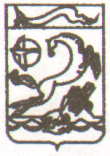 ПОСТАНОВЛЕНИЕАДМИНИСТРАЦИИ КРАСНОГВАРДЕЙСКОГО СЕЛЬСКОГО ПОСЕЛЕНИЯ КАНЕВСКОГО  РАЙОНАот 08.10.2012                                                                                                      № 67	          	поселок КрасногвардеецО внесении изменений в постановление администрации Красногвардейского сельского поселения Каневского района от 24 апреля 2012 года № 23 «Об утверждении Административного регламента проведения проверок при  осуществлении муниципального контроля за проведением муниципальных лотерей на территории  муниципального образования Красногвардейское сельское поселение Каневского района»В соответствии с внесенными в Федеральный закон  от 11 ноября 2003 года № 138-ФЗ «О лотереях», п о с т а н о в л я ю:1. Внести изменения в постановление администрации Красногвардейского сельского поселения Каневского района от 24 апреля 2012 года № 23 «Об утверждении Административного регламента проведения проверок при осуществлении  муниципального контроля за проведением муниципальных лотерей на территории муниципального образования Красногвардейское  сельское поселение Каневского района»:	1.1. В разделе 5. «Порядок осуществления муниципального контроля за проведением муниципальных лотерей»  пункт 5.2. читать в следующей редакции:	«5.2. Основанием для включения плановой проверки в ежегодный план проведения плановых проверок является истечение одного года со дня:1) выдачи юридическому лицу разрешения на проведение лотерей;   2) окончания проведения последней плановой проверки.»;  1.2. Раздела 5. «Порядок осуществления муниципального контроля за проведением муниципальных лотерей» пункт 5.8. изложить в следующей редакции:«5.8. Основанием для проведения внеплановой проверки является:истечение срока исполнения юридическим лицом выданного органом муниципального контроля предписания об устранении выявленного нарушения обязательных требований;2) поступление орган муниципального контроля обращений и заявлений граждан, в том числе индивидуальных предпринимателей, юридических лиц, информации от органов государственной власти (должностных лиц органа государственного надзора или органа муниципального контроля), органов местного самоуправления, из средств массовой информации о фактах нарушений обязательных требований;3) наличие распоряжения  руководителя (заместителя руководителя) органа муниципального контроля о проведении внеплановой проверки, изданного в соответствии с поручением Президента Российской Федерации или Правительства Российской Федерации либо высшего исполнительного органа государственной власти субъекта Российской Федерации.Внеплановая проверка проводится в форме документарной проверки и (или) выездной проверки в порядке, установленном Федеральным законом от 28 декабря 2008 г. № 294-ФЗ «О защите прав юридических лиц и индивидуальных при осуществлении государственного контроля (надзора) и муниципального контроля»;1.3.  Раздела 5. «Порядок осуществления муниципального контроля за проведением муниципальных лотерей» в пункт 5.8. дополнить подпунктом 5.8.1. следующего содержания:«5.8.1. Внеплановая выездная проверка по основанию, указанному в части 2 пункта 5.8. раздела 5 административного регламента, может быть проведена органом муниципального контроля незамедлительно с извещением органа прокуратуры в порядке, установленном частью 12 статьи 10 Федерального закона от 26 декабря 2008 года N 294-ФЗ "О защите прав юридических лиц и индивидуальных предпринимателей при осуществлении государственного контроля (надзора) и муниципального контроля".Предварительное уведомление юридического лица о проведении внеплановой выездной проверки по основанию, указанному в части 2 пункта 5.8. раздела 5 административного регламента, не допускается.». 2.  Контроль за выполнением настоящего постановления оставляю за собой. 3. Настоящее постановление вступает в силу со дня его официального обнародования.Глава Красногвардейского сельского  поселения Каневского района		 	         	         	                   Ю.В.Донец